Členským klubom SLA 3DSLA 3D VYHLASUJE VÝBEROVÉ KONANIE NA USPORIADATEĽOVSLOVENSKÉHO POHÁRA SLA 3D 2021 A MAJSTROVSTIEV SLOVENSKA SLA 3D 2021Slovenská lukostrelecká asociácia 3D má záujem spoluorganizovať so svojimi členskými klubmi nasledovné podujatia: Slovenský pohár SLA 3D 2021 (predbežne 8 kôl, 1 kolo mesačne od marca do októbra) a Majstrovstvá Slovenska SLA 3D 2021. Preto týmto vyzýva svoje členské kluby, ktoré majú ambíciu zorganizovať niektoré z uvedených podujatí, aby prejavili svoj záujem prostredníctvom priloženej vyplnenej žiadosti. Na návrh predsedníctva následne Výročná členská schôdza zo všetkých uchádzačov vyberie kluby ktoré poverí organizovaním Slovenského Pohára SLA 3D 2021 a MSR SLA 3D 2021.Podmienkou zaradenia súťaže do kalendára je potrebná úroveň materiálno-technického a organizačného zabezpečenia budúcim organizátorom, vhodný terén, podmienky pre zázemie súťaže (bezpečnosť, dopravná prístupnosť, parkovanie, sociálne zariadenia, stravovanie, ubytovanie, prístrešky pri nepriazni počasia, zdravotné zabezpečenie) a splnenie administratívnych podmienok (získanie potrebných povolení na organizovanie súťaže v 3D lukostreľbe). Organizátor súťaže sa musí písomne zaviazať usporiadať súťaž v súlade s týmto Súťažným poriadkom a Bezpečnostnou smernicou SLA3D (článok 6 Organizačnej smernice SLA3D).
SLA 3D podporí organizátorov súťaží MSR/SP bezplatným zapožičaním materiálu (3D terče, výsledková finálová tabuľa na MSR, poháre pre ocenených na MSR, prípadný ďalší materiál nakúpený a schválený pre rok 2021), preplatením nákladov na rozhodcov atď. V Myjave dňa: 29.9.2020					
-----------------------------------------------------------             Ing. Peter Málek, predseda združenia							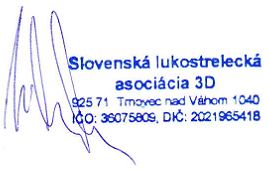 ŽIADOSŤ O POVERENIE USPORIADANÍM 
SLOVENSKÉHO POHÁRA SLA 3D A MSR 2021:Ako záujemca o usporiadanie SP / MSR SLA 3D vyhlasujem, že bude zabezpečená: - potrebná úroveň materiálno-technického a organizačného zabezpečenia, vhodný terén, podmienky pre zázemie súťaže (bezpečnosť, dopravná prístupnosť, parkovanie, sociálne zariadenia, stravovanie, ubytovanie, prístrešky pri nepriazni počasia, zdravotné zabezpečenie) a splnenie administratívnych podmienok (získanie potrebných povolení na organizovanie súťaže v 3D lukostreľbe). Riaditeľ súťaže menovaný organizátorom sa písomne zaviaže usporiadať súťaž v súlade so Súťažným poriadkom a Bezpečnostnou smernicou SLA3D (článok 6 Organizačnej smernice SLA3D).FORMULÁR TREBA ODOSLAŤ DO 11.11.2020 NA MAILOVÚ ADRESU: info@archery3d.sk  vypísané, nascanované, v PDFku, alebo odfotené ako obrázok mobilom apod. Neposielať poštou!)
PREDBEŽNÝ PRIESKUM ZISTENIA ZÁUJMU ZORGANIZOVAŤ GRAND PRIX HDH IAA 
v niektorom z rokov 2021, 2022, 2023 (2-dňová medzinárodná súťaž):
Názov a sídlo klubu: 				..........................................................................................
(možné žiadať aj v kooperácií viacerých klubov)Miesto (lokalita), kde chcete zorganizovať súťaž:  	...........................................................................................Rok / mesiac, kedy by ste chceli zorganizovať danú súťaž:  	............................................................................Formulár vyplnil (meno, priezvisko, telefón, email): 
V prípade záujmu o organizáciu Grand Prix HDH IAA podporí SLA 3D organizátora finančne i materiálne. Jednak preplatením povinného poplatku na usporiadanie súťaže do HDH IAA (cca. vo výške 1500 EUR), ako aj bezplatným požičaním materiálu vo vlastníctve SLA 3D (3D terče a ďalšie vybavenie). Žiadať o zorganizovanie takejto súťaže je potrebné vopred a podlieha schvaľovaniu v HDH IAA, preto chceme poznať čo najskôr zámer niektorého z klubov o organizáciu takéhoto podujatia. 

Názov klubu: 
(súťaž je možné usporiadať aj v spolupráci viacerých klubov)

Zaradenie klubu podľa oblasti: 
(Západné, Stredné, Východné Slovensko):

Žiadame o poverenie usporiadaním: 
(nehodiace vymažte, alebo vyškrtnite):Slovenského pohára SLA 3D 2021 Majstrovstiev Slovenska SLA 3D 2022	

Vymenujte skúsenosti s organizovaním súťaží v roku 2019, 2020:
.......
Vymenujte termíny, kedy by Vám vyhovovalo usporiadať danú súťaž (vhodnejšie viac termínov, resp. mesiace, presné termíny sa dohodnú na zasadaní predsedníctva SLA 3D 17.11.2020):....
Žiadosť vyplnil:
(meno, priezvisko, telefón, email):